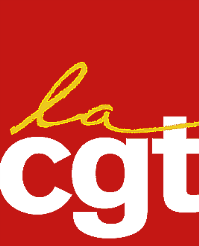 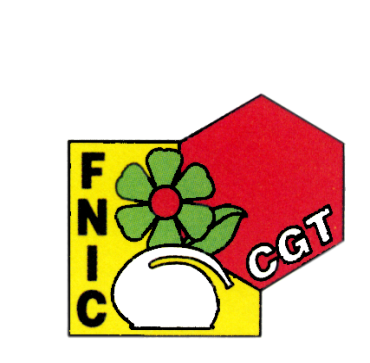 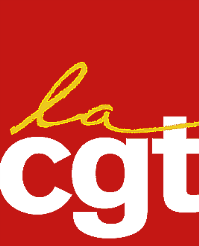 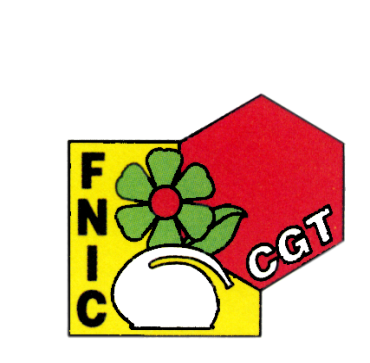 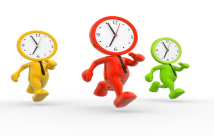  Nombre moyen d’heures travaillées: 		Quotidiennes : ___________ A1		Hebdomadaires (du lundi au vendredi) : ___________ A2	Durant le week-end : ___________ A3		Durant les congés (nombre d’heures) : ___________ A4 Nb d’heures supplémentaires mensuelles déclarées :	___________ B1 Y-a-t-il un suivi/enregistrement des heures de travail réalisées au sein de votre société :		Oui  C1	Non  C2 Y-a-t-il un accord 35h dans votre société :  	Oui  D1	Non  D2 Etes-vous au forfait jour :	Oui  E1	Non  E2	Si oui, nb de jours/an : ___________ E3 Nb de jours en Compte Epargne Temps :	___________ F1 Temps de transport quotidien : 	moins de 30 mins  G1	entre 30 mins et 1h  G2	entre 1 et 2 h  G3	entre 2 et 3 h  G3	plus de 3 h  G4 Votre activité empiète-t-elle sur votre vie privée ?	Oui  H1	Non H2Si oui, à combien estimeriez-vous ce niveau de gêne à l’aide d’une note entre 1 et 10 : signifiant qu’il n’y a aucune gêne et 10 une rupture de votre équilibre vie professionnelle/vie privée 	___________ I3 Vous êtes:	une femme  J1	un homme  J2 Votre âge :	___________ K1Ancienneté dans la société :	___________ K2Ancienneté dans le poste :	___________ K3 Catégorie :	Agent de Maitrise  L1	Technicien  L2	Cadre  L3 Lieu de travail (choix multiple possible) :	Site/Siège  M1	Télétravail  M2	Commercial  M3 Nom de votre entreprise :	___________ N1 Salaire annuel brut : 	___________ O1A quelle convention collective êtes-vous rattaché :	P1   - Caoutchouc 	P7  - Navigation de plaisance P2  - Chimie	                         P8   - Négoce et service médico/technique     P3  - Droguerie	P9   - OfficinesP4   - Industrie pharmaceutique	P10  - PétroleP5  - Instrument à écrire	P11 - PlasturgieP6   - Laboratoire d’analyse médicale	P12 - Répartition pharmaceutique		P13   - Autre ___________________________________________________________________________________________________________________________________________________________________________________________________________________________________________________________________________________________________________________________________________________________________________________________________________________________________________________________________________________________